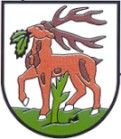 Od 1 października br. można składać propozycje projektów do zrealizowania na terenie gminy Dobre Miasto w 2020 roku w ramach Budżetu Obywatelskiego. Nabór potrwa do 9 października 2019 r. Zasady i tryb przeprowadzenia konsultacji społecznych w sprawie Budżetu Obywatelskiego określa Uchwała Nr XV/79/2019 Rady Miejskiej w Dobrym Mieście z dnia 9 września 2019 r. w sprawie przeprowadzenia na terenie Gminy Dobre Miasto konsultacji społecznych w sprawie Budżetu ObywatelskiegoTerminy poszczególnych czynności związanych ze zgłaszaniem i wyborem projektów do Budżetu Obywatelskiego na 2020 r. określa poniższy harmonogram**załącznik nr 1 do zarządzenia Nr Og.0050.194.2019.ZP Burmistrza Dobrego Miasta z dnia 30 września 2019 r. w sprawie powołania Komisji do spraw Budżetu Obywatelskiego Gminy Dobre Miasto na 2020 rok oraz ustalenia harmonogramu przeprowadzenia konsultacji społecznych w sprawie Budżetu Obywatelskiego.Termin czynności- 2019 rok –Rodzaj czynności od dnia 1  do 9 października Akcja informacyjna i nabór zgłoszeń propozycji  projektów 10 – 15 października Weryfikacja zgłoszeń propozycji projektów  przez Komisję ds. Budżetu Obywatelskiego16 – 28 październikaProcedura odwoławcza od decyzji Komisji ds. Budżetu o niedopuszczeniu projektu do głosowania29 październik – 3 listopadaPodanie do publicznej wiadomości listy projektów podlegających głosowaniu4  – 8 listopadaGłosowanie w godzinach pracy urzędu. Dnia 7.11.2019 r. głosowanie w godzinach od 7.30 do 17.00  9 – 12 listopadaUstalenie i ogłoszenie wyników głosowania 12 listopadUjęcie w projekcie budżetu Gminy projektu lub projektów wybranych do realizacji w ramach Budżetu Obywatelskiego w 2020 roku 